МКОУ «Варгашинская средняя школа №1»Классный час «Самородок нашего посёлка»Жизнь и творчество варгашинской поэтессы Хабаровой Е. С.(2 класс)подготовила Речкалова М. Г., учитель начальных классов МКОУ ВСШ №1р. п. Варгаши, 2014 г.«Самородок нашего посёлка»Жизнь и творчество варгашинской поэтессы Хабаровой Е. С.«Я по праву чувствую себя дочерью своего края»                                                     Е. С. Хабарова- В этом году 9 марта нашему району исполняется 90 лет. Круглая дата – юбилей.  И в связи с этим, наш классный час мы сегодня посвящаем нашей местной знаменитости, самородку, талантливой поэтессе Евгении Сергеевне Хабаровой.  Произведения, которые у нас сегодня прозвучат, написанные нашей землячкой.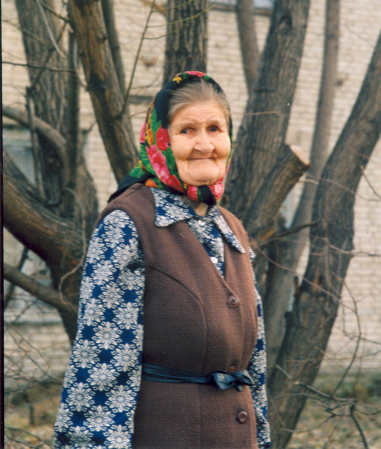 - Родилась  Евгения Сергеевна 22 декабря 1918 года в деревне Максимково Варгашинского района Курганской области, в семье крестьянина Сергея Петровича Мальцева.                                          картаУже в 8 месяцев она осталась без матери. И воспитанием ее стал заниматься дедушка Петр Иванович Мальцев. Он играл на скрипке, рассказывал детям сказки, потешки, пел народные песни, а отец часто читал книги из своей небольшой личной библиотеки.                                    Снова фотоЗакончила четыре класса общеобразовательной школы.В люди ее отдали в восемь лет - нянчила у богатых людей.Сочинять стихи Евгения Сергеевна начала с 13-ти лет. Ее первые стихи приметил и опубликовал в 1958 году в Варгашинской районной газете "Маяк" заместитель редактора В. Е. Гендель:Я сижу у окнаИ в окно глядит лунаВот бы крылышки мне -Улетела бы к луне.Не жила бы в няньках,Не возилась с Манькой.Эти   строчки   были   самыми   первыми,   они   и   были   началом   в большой поэзии. Стихи для детей, написанные Евгенией Сергеевной это   стихи   лучистые,   они   полны   обаяния.   Она   пишет   о   том,   что окружает  ребенка:   звонкие   грачи,   серебристые  ручейки,   журавлик, потерявший боты...Стихи читают дети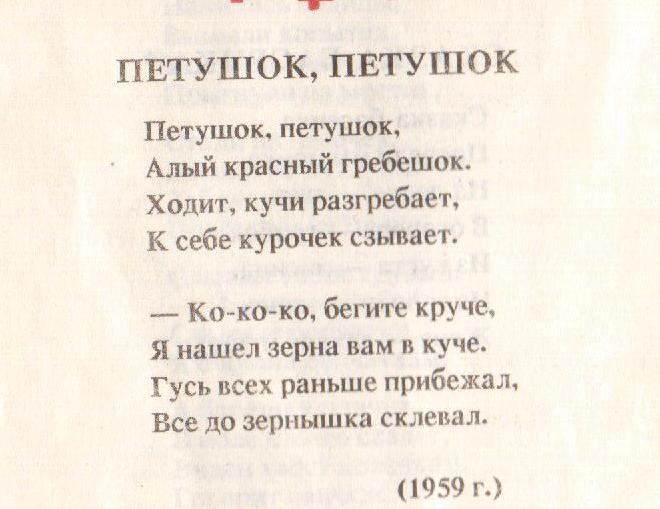 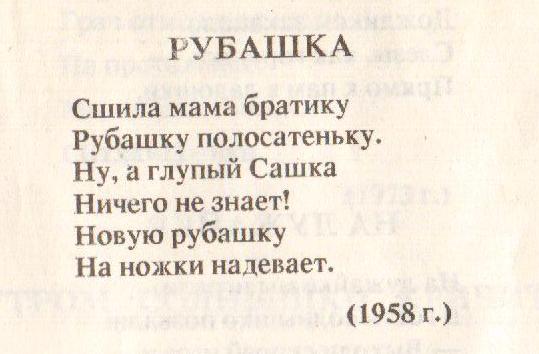 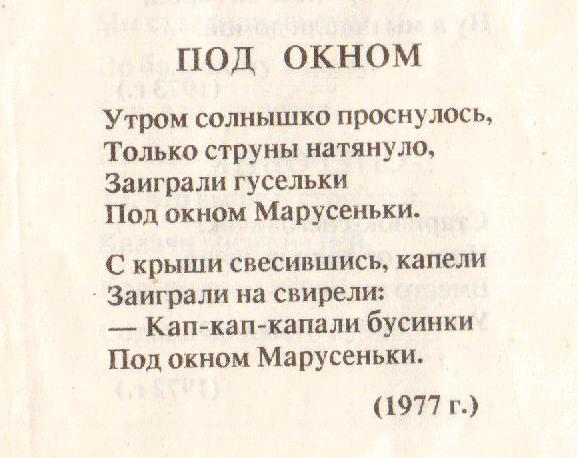 В 1968 году  Хабарова показала свои стихи курганскому поэту Л. И. Куликову, многие их которых он одобрил и рекомендовал для печати.

Куликов Леонид Иванович
(7.08.1924 – 5.09.1980)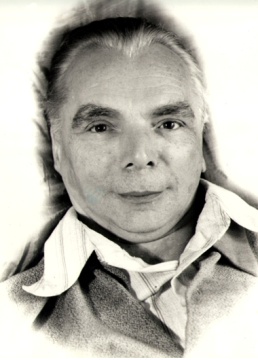 Одаренная от природы, даже в самые трудные годы она не прекращала писать стихи, некоторые из них переложены на музыку.Долгое время работала в колхозе им. Пичугина на поле и на ферме. Была проводником пассажирского поезда. А с 1947 года для нее главной строкой в трудовой биографии стал Варгашинский завод противопожарного и специального оборудования.Частушки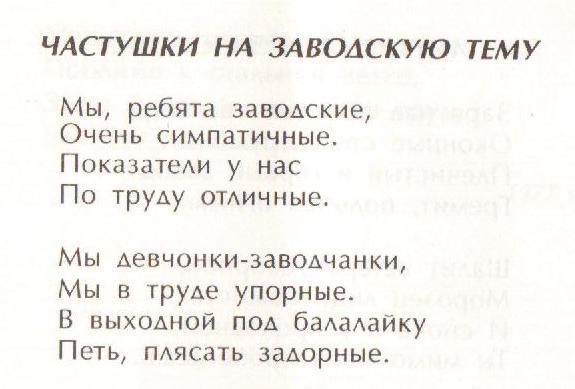 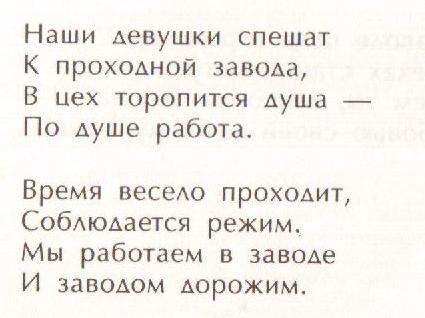 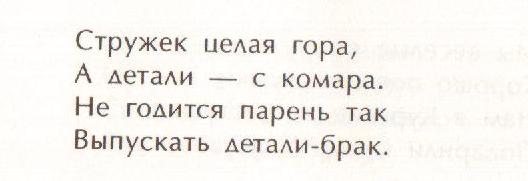 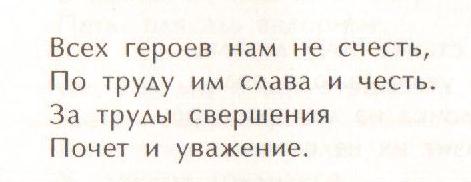 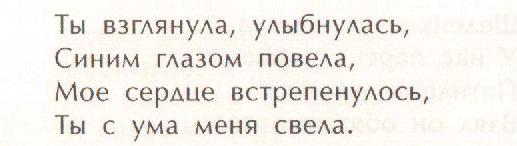 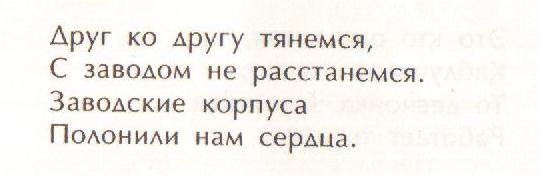 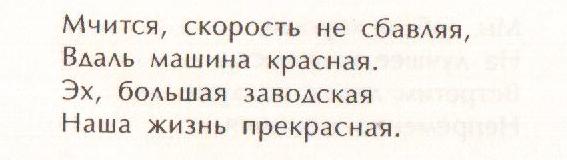 Евгения Сергеевна не только пишет стихи, с детства она поет. Особенно любит она народные песни и этим во многом обязана своей тете Ирине и дедушке Петру. Много фольклорных произведений запомнила она от своего мужа - Хабарова Александра Михайловича, жителей деревни Максимково и поселка Варгаши, рабочих Варгашинского завода противопожарного оборудования, где работала до ухода на пенсию.Фото завода ППСОВ 1976 году по инициативе Е. С. Хабаровой в поселке Варгаши был создан фольклорный ансамбль «Память» из старожилов, руководителем которого она была до 1990 года.Выступали они и на сельских импровизированных подмостках, и на профессиональной сцене. Пожалуй, ни одно из культурных мероприятий, проводимых в поселке Варгаши, не обходится без активного участия большого энтузиаста и талантливой народной исполнительницы Е. С. Хабаровой. Она частый гость в детских садах, школах, библиотеке. Показ фото встреч с Хабаровой  пол ДОКУМЕНТ-КАМЕРОЙВ ней счастливо уживается дар фольклориста-собирателя и дар творчества. Одно другому не мешает. В ее копилке хранятся собранные ею произведения. Подбор их выразителен: загадки, считалки, игровые и хороводные песни, сказки и т.д. Это все произведения детского фольклора. Любовь к народному творчеству не делает ее просто потребителем языка: она — активный его творец.Многие ее произведения — переработка фольклорного материала и приспособление его к нуждам и потребностям детского быта. Читая ее стихотворения, постоянно ощущаешь точки соприкосновения с народной поэзией. Это заимствование фольклорных жанров и их ритмов. Так, в считалках, молчанках строжайшим образом сохраняется ритм.- Ее загадки радуют поэтичностью, неожиданным сравнением, рифмой: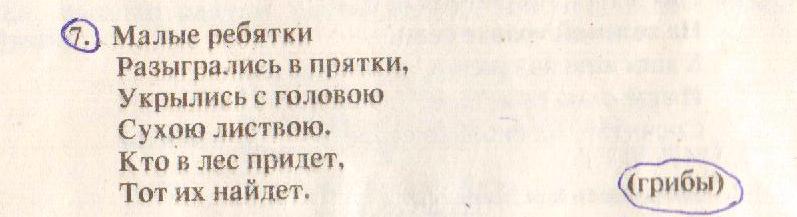 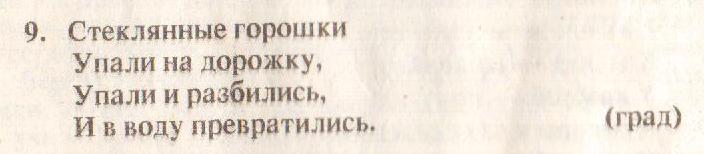 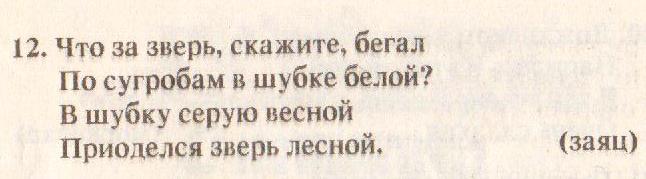 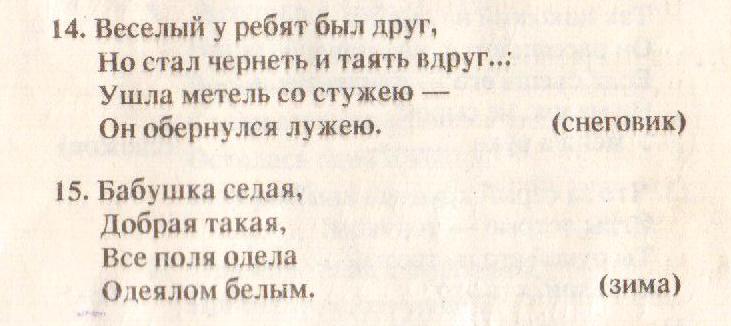 - Устному народному творчеству относятся и считалки: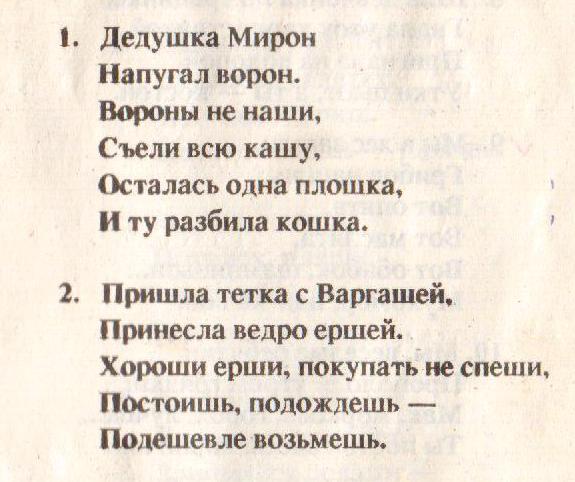 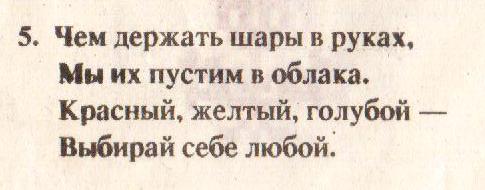 - Послушайте потешку «Котик усатый»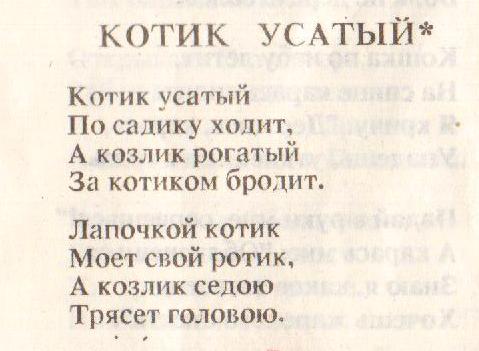 - Очень интересные сказки для самых маленьких детей. Предлагаем вашему вниманию сказку «Зайчик и Ёлочка»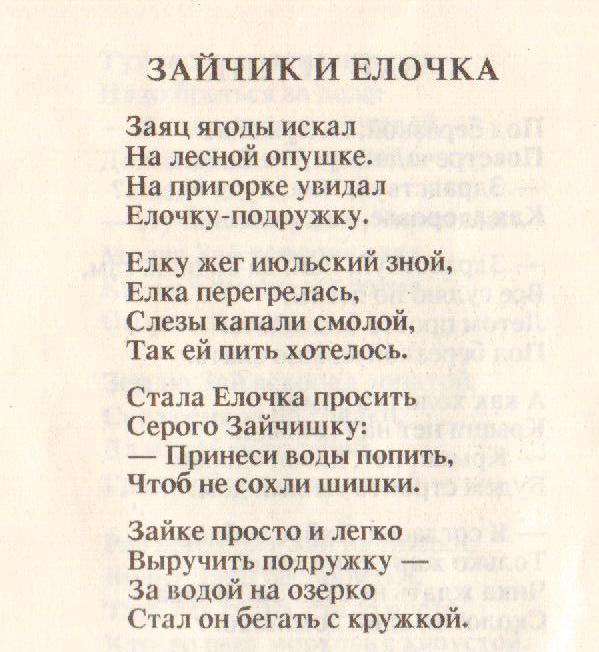 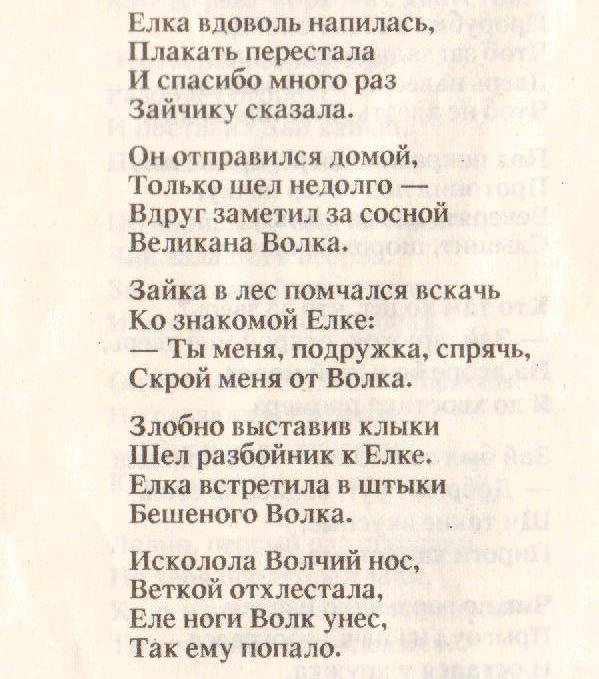 - У  Е. С. Хабаровой много песенок и колыбельных 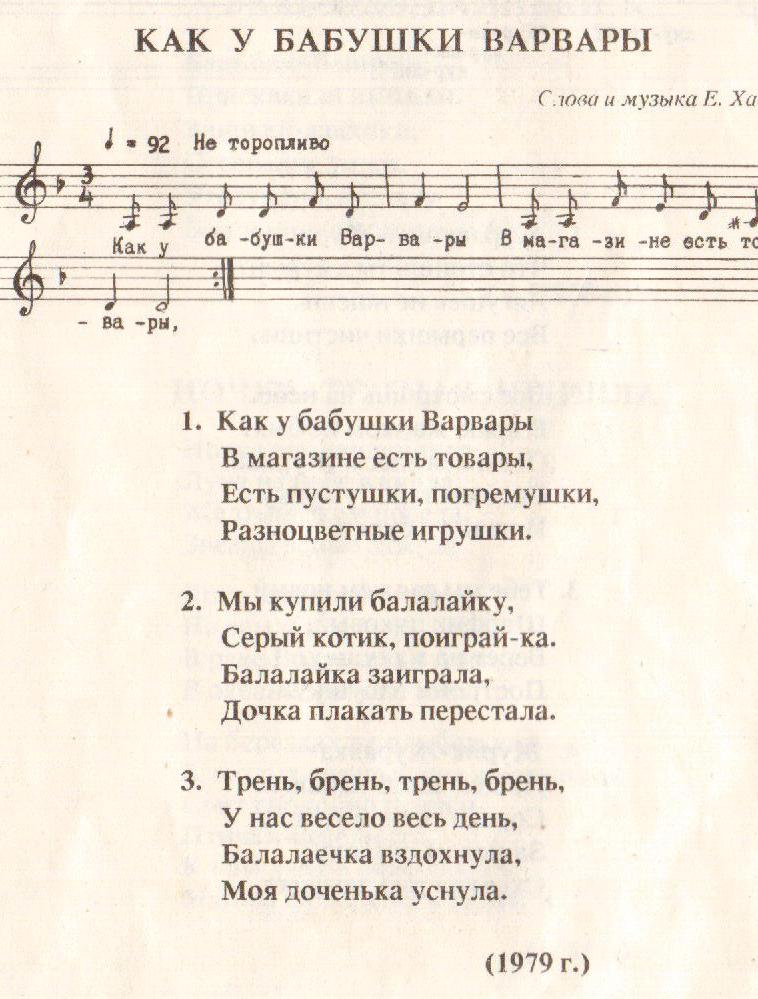 Маленький читатель требует ясности. И стихи Е. С. Хабаровой — мягкие, добрые, лучистые — полны обаяния, непосредственности. Она стремится к простоте, живости, и внимание ее всегда сосредоточено на главном, необходимом — на том, что окружает ребенка: звонкие грачи, серебристые и хохочущие ручейки, журавлик, потерявший боты, березки-босоножки, колокольчики, одуванчики, подснежники, опята. Всему она знает цену, всем умеет дорожить и этому учит своего маленького читателя и слушателя. Такую закономерность не мог не отметить и поэт Леонид Куликов.                                  Показ книги Устное народное творчествоОн писал: "Короткие стихи для детей дошкольного и младшего возраста — трудный жанр. В нескольких строчках должна возникнуть картина понятная и близкая ребенку". Это все есть в поэзии Е. С. Хабаровой.Одуванчик приодетВ желтый бархатный берет.Только утром вышел в свет,Встретил солнышко: "Привет!"Кроме стихов, написанных для детей, можно встретить стихи лирические, патриотические, стихи о родном Зауралье. Все они адресованы взрослому читателю. В 1999 году издательство «Зауралье» выпустило сборник стихов Е. С. Хабаровой под названием «Край родной».                      Показ книги Край родной  Многие стихи из этого сборника посвящены заводу ППСО, его труженикам:… Заметно вырос наш завод, Дохнувший новью зримой Он далеко шагнул вперед На скоростных режимах Коллектив здесь неплохой.Любят все трудитьсяИ завод у нас такойЧто стоит им гордиться.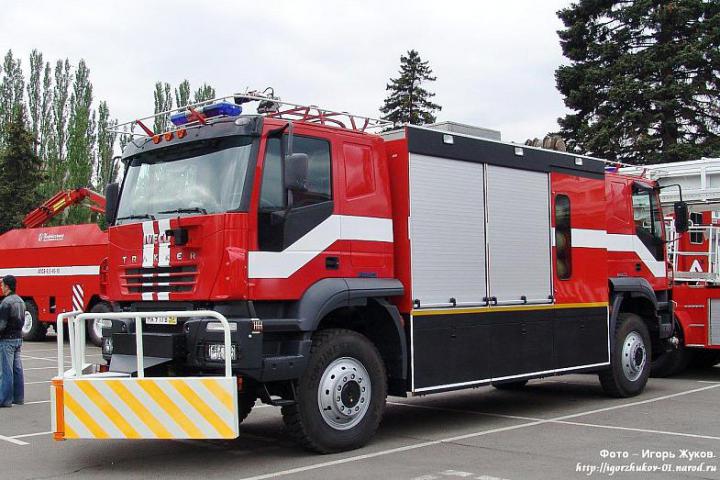 Ее стихи печатались на  страницах журнала  «Сибирский край» (2001. Вып.З). Написана еще одна книга Евгении Сергеевны «Птичья азбука». Это стихи для детей про птиц (от А до Я) и их повадки.Свои стихи Евгения Сергеевна Хабарова посвящает родному краю, труженикам села, тем, кто рядом с ней идет по жизни:Ой, какая золотая, Золотоволосая. Тоненькая, озорнаяИ звонкоголосая. Песню весело запела И, притопнув, в пляс пошла, Быстрой чайкою летела, Белым лебедем плыла. Ой, какая золотая, Вся, как солнце, яркая, Эта девушка простая Трудится дояркою.                                                                 («Девушка простая»)Она составила двадцать семь книжек, которые раздарила в детские сады, в школу-интернат, детский дом. Очень много произведений Евгении Сергеевны печаталось и сейчас публикуются в местной газете «Маяк» и «Варгашинка». В нашей школьной библиотеке хранятся вырезки из газет с её произведениями. Показ вырезок, хранящихся в библиотекеОсенью 2003 года Евгения Сергеевна переехала к дочери в Краснодарский край. Но она поддерживает связь с родным краем, пишет письма и в библиотеку, и своим близким знакомым. А в письмах своих Евгения Сергеевна присылает стихи.                     Фото Хабаровой"Жизнь наша, словно песня, такая недолгая, радостная и печальная, - говорит Евгения Хабарова. - Вроде только что запев   начинался, а   уж заканчивается песня. И надо успеть сделать больше добрых дел".Наверное, это судьба - создавать эти дивные произведения, она по праву чувствует себя дочерью своего края. Всеми корнями она связана с ним и всею щедростью души делится со всеми.27 сентября 2013 года ушла из жизни эта замечательная женщина. Осталась светлая память об этом варгашинском самородке, жизнелюбе, остались ее стихи и песни.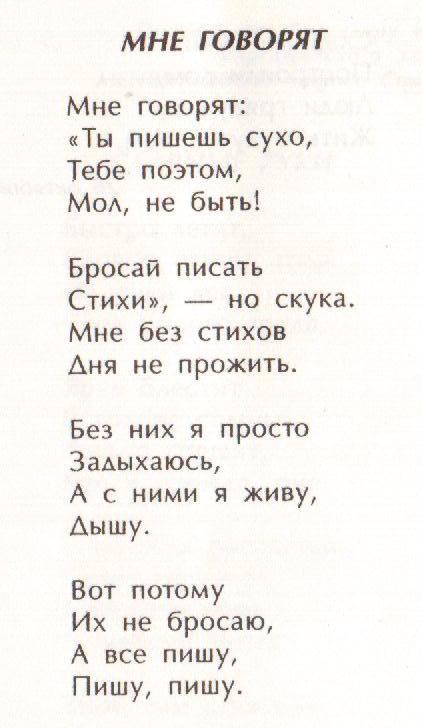 Использованная литература:Загадки, считалки, молчанки, потешки, перевертыши, стихи, песенки, собранные и сочиненные Е. С. Хабаровой: репертуарный сборник для детей. – Курган: Парус-М, 1992. – 63 с.Хабарова Е. Край родной: стихи. – Курган: Зауралье, 1999. – 62 с.Кто есть кто  в Зауралье – на пороге ХХ1 века: информационно-биографический сборник. – Курган: Зауралье, 2001. – С. 384.Уголок России: 80-летию Варгашинского района Курганской области посвящается. – Варгаши, 2004. – С. 308.